Junaid		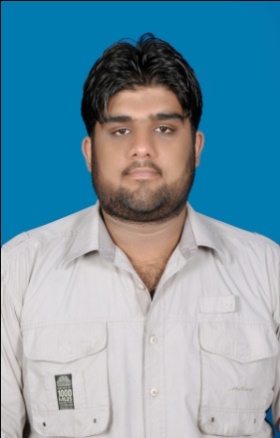 (Experienced Accounts, Finance and Audit Professional)E-mail:  Junaid.334169@2freemail.com Career summaryA result oriented professional having "Can Do" attitude towards my professional responsibilities with more than 7 years of progressive experience in Accounts, Finance, Internal and External Audits, System Audit, Preemptive Investigation, Forensic Audits and Internal Controls Evaluation in diverse business domains.Professional QualificationCertification					Institute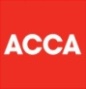 Chartered Accountant                     Association of Certified Chartered Accountants 	(ACCA - UK)                            Advance Diploma in                       Association of Certified Chartered Accountants                                 Accounting and Business                                                (ACCA - UK)Graduation B.Com                                                   University Of Punjab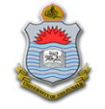                                                                                                                                                                                                                                                                                     (Lahore - Punjab)                                 Academic QualificationGrade				Course	A                                     Intermediate in Medical Sciences (FSC)            	                     A+                          	                       Matriculation –Science			              Experience ProfileSenior Financial Consultant	 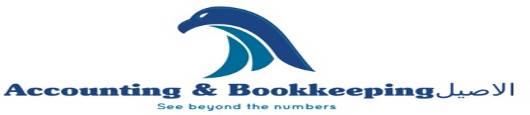 From March, 2015 to Present                                                           Al-Aseel Accounting Consultants	                                      Dubai, U.A.E.                   Summary of Services Offered & Provided:Group Accountant (Finance)                                                                                                 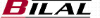               From Nov, 2013 to Feb, 2015                                                                                                                           Bilal Group of Companies	                                 					      Dubai, U.A.E.Summary of Tasks & Responsibilities:Payables /General:Group Internal Auditor	                                                                                                     From Nov, 2012 to Oct, 2013                                    				                             Bilal Group of Companies                                                                                                                                                                                                                                                                           Dubai, U.A.E.Summary of Tasks & Responsibilities:Group Internal Auditor:Planning Individual Audits, defining Audit Objectives and preparing Audit Plans.Internal Audit Review of the Subsidiaries and Associates to assess the adequacy of the overall financial control environment, assess the adequacy of key financial and accounting internal controls, evaluate compliance with significant corporate policies and procedures, and identify opportunities for process and internal control improvement.Reviewing Compliance, ensuring that the Organization is adhering to Rules, Codes or Practice, Business Ethics, Internal Guidelines and Principles.Prepares timely audit reports for executive management, the Audit Committee and the Board of Directors on MS Power Point and Word.Reconciliation of Sales, Billing and Operational Data on daily basis and reporting the discrepancies to the Senior Management.Performs audit procedures to verify that controls are operating through testing and interviewing techniques. Analyses and concludes on effectiveness and efficiency of control environment. Identifies control gaps and opportunities for improvement. Documents the results of audit work in accordance with audit department and the International standards of auditing.Contributes, as appropriate, in the year-end financial audit with the external auditor. Collecting and reviewing Financial Accounts and other data.Audit and Accounts Trainee Officer                  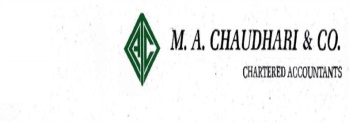 From Jun, 2010 to Oct, 2012                                                                                                       M.A. Chaudhari Co. & Chartered Accountants                                                                                                                                                                                                     Gujranwala, PakistanSummary of Tasks & Responsibilities:Initial planning of job, obtaining understanding of client business and identifying significant risk areas during the processPerform analysis of the external environment of the client to identify the impact of macroeconomic factors affecting the client’s business and stakeholders’ influence Assessment of control risk, designing and performing test of controls and reviewing the work performed by audit assistants.Designing the substantive procedures based on Audit Methodology in consultation with engagement executivesEvaluating the results of overall analytical proceduresReview of financial statements to ensure their compliance with IFRS or IAS.Preparation of other deliverables such as, management letter highlighting control weaknesses identified during the auditMeeting with client to resolve any audit issues identified during the assignment and finalization of assignmentMaking use of various Accounting Soft wares of Clients such as Peachtree, Tally etc.Accounts Assistant Officer                                                                                                                    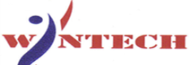 From Sep, 2006 to Apr, 2008                                    				                                   Wintech International                                                                                                                                                                                                                                                                   Sialkot, PakistanSummary of Tasks & Responsibilities:Preparation and maintenance of Books of Accounts and General ledger.Maintenance and reconciliation of Payable and Receivable ledgers.Liaison with Banks and Bank Reconciliation.Petty Cash & Funds Management.Preparation of trial balance and monthly Financial Statements.Accounting & Bookkeeping ServicesAccounts Department Implementation and Setup ServicesFinancial Director ServicesManagement Information Report Implementation ServicesPreparation of Financial statements as per GAAPs and IASs/ IFRSsPayroll Processing ServicesPart-time Accounting ServicesBacklog Accounting ServicesSupervision during implementation of Accounting & Inventory SoftwaresBack Office and Outsourcing ServicesBusiness Transaction Process ServicesData Management ServicesImplementation and Designing of Internal Controls and Policies & Procedural Manuals for CompaniesInternal Audit Department OutsourcingInternal Controls Evaluation ServicesAuditing ServicesBudgeting and Forecasting ServicesPreparation/ attestation of feasibility reportsOther accounts and finance related ServicesReconciliation of Suppliers Statements with Company Statement on monthly basis.Reconciliation of Parent and Subsidiaries accounts on monthly basis.Preparation and Posting of Payments of Supplier’s on monthly basis.Posting and Validation of Invoices not posted by store dept. and processing them further for payment.Aging Analysis on Monthly basis.Coordinate with External Auditors for Payables.Coordination with Store Department regarding the Supplier’s Invoices.Coordination with suppliers regarding discrepancies and their settlement.Post Journal entries in computerized accounting system.Review and record all month end closing related entries.Allocate the common expenses to all operational divisions.Provide the detail and account breakup and inquires to all division manager.Allocating Asset Codes to the newly purchased Assets and maintaining the Asset File for Managerial use.Preparation of Depreciation Schedule and booking of Depreciation Expense on monthly basis.Preparing detail analytical reports that underlying trends could be well understood by management for decision making.Assisting Manager Finance in managing Bank Funds of Parent and Subsidiary Companies.Coordination with the Banks regarding payments and deposits.Prepare the Monthly Reports for Management.Reporting to Group Finance Manager.